                                           Zajęcia logopedyczne- dzieci młodsze. Gr. I, II                                                                     M jak Miś    (30.03.2020 r.)Ćwiczenia usprawniające narządy mowy.  „ Kto potrafi tak jak ja”- nazwij zwierzątka z obrazka i spróbuj je naśladować. Powodzenia!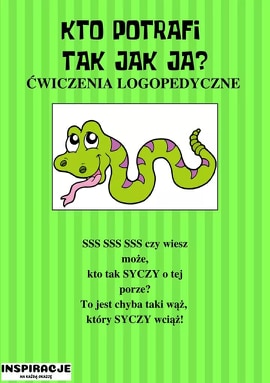 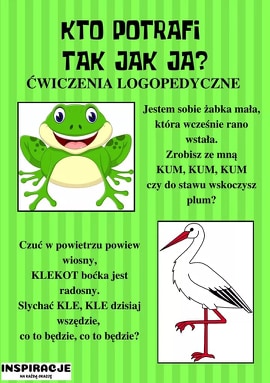 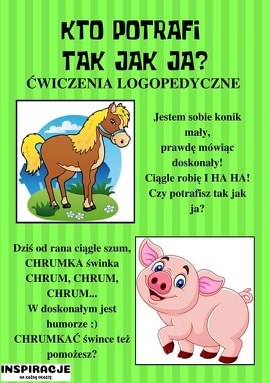 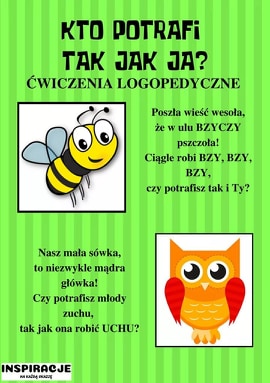 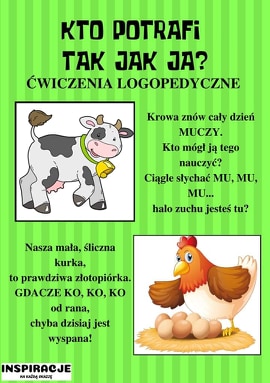 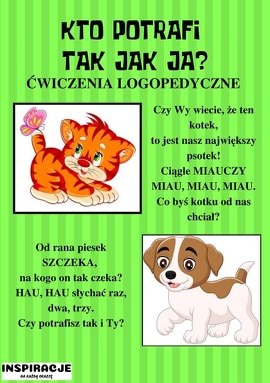 Zabawa fonacyjno- oddechowo- artykulacyjna „ MAMMA Mia”Dzieci  po głębokim wdechu wypowiadają frazy: Mamma Mia, Amma Mia, Emme Mia, Ommo Mia, Ummu Mia, Ymmy MiaZabawa słuchowo- artykulacyjno- fonacyjno- oddechowa „ Pobudka misiów”. Dzieci wyobrażają sobie , że są misiami i  zachowują s się jak misie z opowiadania.                                           „Pobudka  misiów”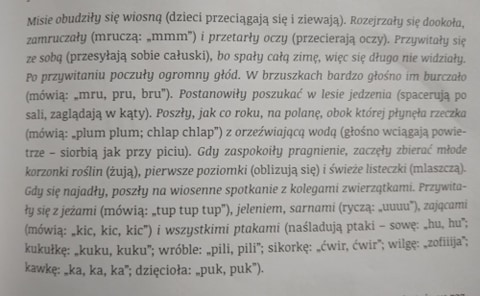 Żródło:  „ Głoska, sylaba , słowo”- A. Kiepiela – Koperek.http/ fb.com/ Inspiracje na każdą okazję